CURRICULUM VITAEYogita Pralhad Shewale   					             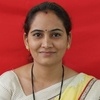 B.E. (Computer), M.E. (Computer)                                                                                                                                 House No - 09, ‘Chaitnaya-Bramha’Hanuman Nagar, Panchavati, Nashik-3                                                            E-mail: yogitashewalenet.shewale@gmail.com ,   Mobile: 7038188407, 9970502499Career ObjectiveMy goal is to get associated with an organization where I can utilize my knowledge and skills to gain further experience, while enhancing productivity and reputation of the organization.EducationEmployment RecordPapers Presented / PublishedParticipated in paper presentation at M.V.P – KSHITIJ 2015.Published Paper in IJIRCST Journal, volume -3, Issue -1, Jan -2015Paper  Published in IJREAM  Journal, volume-02, Issue-08 Nov-2016Paper Present in CPGCON 2017, Sixth PG Conference march 2017.Paper Published in ICCCISA , Helix-The Scientific Explorer,1st &  2nd February 2019.Workshop/Conference Attended5th Post Graduate Conference of computer Engineering CPGCON 2016 , 25th-26th March 2016.A State level Workshop on “Parallel Programming Approach with CUDA 8th & 9th Jan2016.A State level Workshop on “Internet of Things Raspberry Pi 14th & 16th December2017.6th International Conference on ICRTET 2018 30th & 31st May-2018.NPTEL Workshop IIT Madras Attended at MET,BKC,IOE  30th November 2018.Faculty Development Program, Sponsored by S.P.P.U., Pune 3rd & 4th December 2018.Syllabus Orientation Workshop In Association with B.O.S., -IT.SPPU., Pune 28th Dec.2018.ICCCISA International Conference on Computing, Comm., Information Security and Analytics 1st & 2nd February 2019.Online One week Android Apps Development 4th May to 10th May, Apptronicx Technology in collaboration with Sandip Institute of Engineering & Management, Nashik. Online Two days IOT Workshop 14th may to 15th May 2020, Universal College of Engineering, Vasai.Online Webinar 5G Communication of Next Generation 14th may, VIT.Online one week FDP on Machine Learning and Applications 18th  to 23rd  May 2020 Department of Computer Science and Engineering, Sagar Institute of Engineering and Technology, Bhopal.Online one week International FDP on Innovative Trends In Engineering and Technology, IQAC , Shree. L.R.Tiwari College of Engineering, 25th to 29th May 2020.Online Webinar on Development of Online Teaching and Learning Resources Using ICT, Colombo Plan Staff College, 14th May 2020.Online Webinar Series on Technological Advancements in the Field of Electronics and Telecommunication Engineering, Department of Electronics and Telecommunication Engineering Vidyavardhini’s  College of Engineering and Technology ,Vasai, Palghar, 5th to 9th May 2020. Online STTP on Network Security (ICT12), 27th April to 1st May 2020 ,Department of Computer Science and Engineering , NITTTR, Kolkata.Certification NPTEL Certification completed in “Internet of Things “Jan/Apr-2019.NPTEL Certification completed in “Software Project Management “Jul/Oct 2019.Industrial Training15 Days Industrial Training on “Internet of Things” in Cognifront Pvt. Ltd. Nashik.15th to 30th Dec.-2018Areas of InterestInternet of Things, Software Engineering, Computer Network, DBMS, Discrete Structures, Data Mining, Machine Learning, Artificial Intelligence.Subject TaughtInternet of Things (IOT), Internet of Things (Laboratory), DBMS (Laboratory),Software Engineering & Project Management (SEPM), Machine   Learning, Artificial Intelligence, Data Mining & Predictive Modeling, Data Mining (Laboratory), Cloud Technology, Android Programming , Open Source Technologies.Computer Languages and Software & Hardware tools StudiedC, C++, Java, Python, HTML, PHP, My SQL Database, Eclipse, Code blocks, Net beans, Latex , Arduino IDE, Raspberry Pi-3 Board , Arduino Board, Pycharm, Spyder.Operating System ExposureWindows XP/7/8, Unix / Linux, Ubuntu 16.04, 18.04, Raspbian O.S.Strengths             I am a positive thinkerGood at inter personal relation and communicationFlexible, happily adopts changes Patient listenerI believe in team workField of Interest Faculty  SQL Database ERP & Software Testing                              Hardware & NetworkingPersonal DetailsMarital Status	:		MarriedNationality	:		IndianDate of Birth	:		14th Jan 1991Cast 	:		OBCLanguages	:		English, Hindi, MarathiHobbies	: 		Reading, Listening Music, Singing, DancingProfessional Experience	:		4 year’s                                                                                                                  ( Yogita Pralhad Shewale )Exam Passed / AppearedUniversity / InstitutionYearPercentage of MarksClassM.E. (Computer)Sapkal College of Engineering Nashik.2017-20188.16  DistinctionB.E. (Computer)Savitribai Phule Pune University.2014-201571.13%DistinctionDiploma in I.T.M.S.B.T.E., Mumbai.2008-201174%First ClassH.S.CMaharashtra State BoardPune.2007-200872.83%First ClassS.S.C.Maharashtra State BoardPune.2006-200778%DistinctionSr.No.University/EmployerDesignationPeriod1SNJB’s,  KBJ, COE, Chandwad.Technical AssistantFrom 23/August/2017 To 07/July/20182K. K. Wagh Institute of Engineering Education and Research, Nashik.Assistant Professor in I.T. DepartmentFrom  6/July/2018 To 31/Dec/20193Sandip University, School of Science & Engineering Mahiravani, Nashik.Assistant Professor From 28/Jan/2020 To  Till date.